	  	    ตุลาคม  ๒๕๖๔เรื่อง  เร่งรัดการดำเนินโครงการอาสาสมัครบริบาลท้องถิ่น เพื่อดูแลผู้สูงอายุที่มีภาวะพึ่งพิง  	 เรียน	ผู้ว่าราชการจังหวัด ทุกจังหวัดอ้างถึง 	๑.	หนังสือกรมส่งเสริมการปกครองท้องถิ่น ด่วนที่สุด ที่ มท ๐๘๑๙.๒/ว ๓๐๕๗ ลงวันที่ ๑ ตุลาคม ๒๕๖๓
		2.	หนังสือกรมส่งเสริมการปกครองท้องถิ่น ด่วนที่สุด ที่ มท 0819.2/ว 3403 ลงวันที่ 3 พฤศจิกายน 2563
 	 	3.	หนังสือกรมส่งเสริมการปกครองท้องถิ่น ด่วนที่สุด ที่ มท 0819.2/ว 2116 ลงวันที่ 20 กันยายน 2564
 
สิ่งที่ส่งมาด้วย 	สำเนาหนังสือกระทรวงมหาดไทย ด่วนที่สุด ที่ มท 0212.1/14250 	ลงวันที่ 30 กันยายน 2564	จำนวน  ๑ ชุด
		 		ตามที่กรมส่งเสริมการปกครองท้องถิ่นได้จัดสรรงบประมาณให้จังหวัดไปเพื่อดำเนินการโครงการอาสาสมัครบริบาลท้องถิ่น เพื่อดูแลผู้สูงอายุที่มีภาวะพึ่งพิง จำนวน ๒ กิจกรรม ได้แก่ การจัดฝึกอบรมอาสาสมัครบริบาลท้องถิ่นเพื่อดูแลผู้สูงอายุที่มีภาวะพึ่งพิง และการจ่ายค่าตอบแทนอาสาสมัครบริบาลท้องถิ่น ตามแนวทาง
ที่กำหนดและเบิกค่าใช้จ่ายในการดำเนินการตามโครงการให้แล้วเสร็จภายในเดือนพฤศจิกายน 2564 พร้อมทั้งรายงานผลให้ทราบ รายละเอียดตามอ้างถึง นั้น 	กระทรวงมหาดไทยแจ้งมติคณะรัฐมนตรีในคราวประชุมเมื่อวันที่ 7 กันยายน 2564 อนุมัติ
การเปลี่ยนแปลงรายละเอียดของโครงการฯ โดยขยายระยะเวลาดำเนินโครงการฯ จากเดิมตั้งแต่วันที่ 1 กรกฎาคม 2563 
ถึงวันที่ 30 กันยายน 2564 เป็นตั้งแต่วันที่ 1 ตุลาคม 2563 ถึงวันที่ 30 พฤศจิกายน 2564 และค่าใช้จ่าย
ในการฝึกอบรมโครงการฯ ให้สามารถเบิกค่าใช้จ่ายในการฝึกอบรมให้แก่อาสาสมัครบริบาลท้องถิ่นได้เท่าที่จ่ายจริง
และสามารถถัวจ่ายได้ทุกรายการในอัตราคนละไม่เกิน 9,500 บาท โดยให้ถือปฏิบัติตามระเบียบกระทรวงการคลัง
ว่าด้วยค่าใช้จ่ายในการฝึกอบรม การจัดงาน และการประชุมระหว่างประเทศ พ.ศ. 2549 และที่แก้ไขเพิ่มเติม 
ในการนี้ เพื่อให้การดำเนินโครงการอาสาสมัครบริบาลท้องถิ่น เพื่อดูแลผู้สูงอายุที่มีภาวะพึ่งพิง เป็นไปตาม
มติคณะรัฐมนตรีดังกล่าว ขอความร่วมมือจังหวัดดำเนินการ ดังนี้ 	๑.	เร่งรัดการเบิกค่าใช้จ่ายตามโครงการดังกล่าวให้แล้วเสร็จ ภายในวันที่ 30 พฤศจิกายน 2564 พร้อมทั้งรายงานปัญหาหรืออุปสรรค และข้อเสนอแนะในการขับเคลื่อนโครงการให้กรมส่งเสริมการปกครองท้องถิ่น ภายในวันที่ 8 ธันวาคม 2564 ตามแบบรายงานที่กำหนดในหนังสือสั่งการที่อ้างถึง 3	2.	ให้องค์กรปกครองส่วนท้องถิ่นเร่งดำเนินการส่งเอกสารหลักฐานการปฏิบัติงาน
และการเรียกคืนเงินค่าปรับของอาสาสมัครบริบาลท้องถิ่น เพื่อให้สำนักงานส่งเสริมการปกครองท้องถิ่นจังหวัด
	/ดำเนินการ …-2-ดำเนินการเบิกจ่ายค่าตอบแทนและส่งคืนเงินค่าปรับของอาสาสมัครบริบาลท้องถิ่นเข้าบัญชีเงินฝากธนาคาร
ของจังหวัดให้เสร็จสิ้นภายในวันที่ 30 พฤศจิกายน 2564ทั้งนี้ สามารถดาวน์โหลดสิ่งที่ส่งมาด้วยได้ที่เว็บไซต์ https://qrgo.page.link/E3oa3 หรือ QR Code ท้ายหนังสือ
ฉบับนี้ 	จึงเรียนมาเพื่อโปรดพิจารณา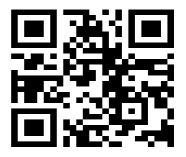 กองสาธารณสุขท้องถิ่น
กลุ่มงานส่งเสริมสุขภาพ
โทรศัพท์/โทรสาร ๐-๒๒๔๑-7225/08-1174-3738
ผู้ประสานงาน นางสาวสุจิตรา ดาวเรือง/นางสาวสุพรรณนิภา เยื่อใย         ที่ มท ๐๘๑๙.๒/ว     				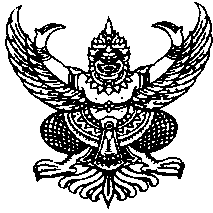 
กรมส่งเสริมการปกครองท้องถิ่นถนนนครราชสีมา เขตดุสิต กทม. ๑๐๓๐๐